STÁTNÍ POZEMKOVÝ ÚŘAD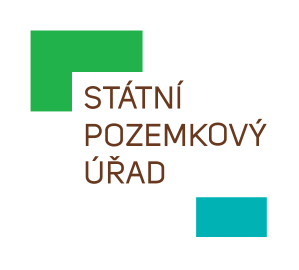  Sídlo: Husinecká 1024/11a, 130 00 Praha 3 - Žižkov, IČO: 01312774, DIČ: CZ 01312774Krajský pozemkový úřad pro Jihomoravský kraj, Pobočka Břeclavnáměstí T. G. Masaryka 2957/9a, 690 02 BřeclavAntonín Beran IČO 05196639691 41 BřeclavVáš dopis zn.:  Ze dne:	 Naše značka:	SPU 415578/2023/523203/TrukUID: 		spudms00000014052252Spisová značka:SP9858/2023-523203Vyřizuje.: 	Ing. Lenka TruksováTel.:		725921523ID DS:		z49per3E-mail:		L.Truksova@spucr.czDatum:		17. 10. 2023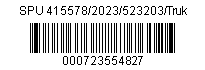 Objednávka - Malování prostor pobočky BřeclavNa základě Vaší cenové nabídky ze dne 4. 10. 2023 objednáváme u Vás provedení malování prostor pobočky Břeclav.Požadovaný termín plnění díla: od 1. 11. – 30. 11. 2023, přesný termín provedení bude domluven telefonicky předem.Celkové cenové náklady na provedení prací jsou 119 447,35 Kč bez DPH:malba kanceláří a chodby 4. patro, 1161,58 m2 – 63 892,40 Kč bez DPH,malba schodiště, 167,58 m2 – 9 216,90 Kč bez DPH,malba kanceláří a chodby 3. patro, 842,51 m2 – 46 338,05 Kč bez DPH.Ve věci upřesnění termínu provedení objednaných služeb nás prosím informujte předem – kontaktní osoba: 
Ing. Lenka Truksová, tel. + 420 725 921 523, e-mail: l.truksova@spucr.cz .Řádné poskytnutí a přijetí služeb bude písemně potvrzeno prostřednictvím předávacího protokolu. Po provedení objednaných dodávek a jejich převzetí pověřeným pracovníkem vystavíte fakturu. Bez podepsaného předávacího protokolu nelze fakturu vystavit. Ve faktuře musí být mimo jiné uvedeny následující fakturační údaje:Objednatel: ČR – Státní pozemkový úřad, Husinecká 1024/11a, 130 00 Praha 3Konečný příjemce:Státní pozemkový úřad, Krajský pozemkový úřad pro Jihomoravský kraj, Pobočka Břeclav, Nám. T. G. Masaryka 2957/9a, 690 02 BřeclavFaktura musí být doručena na adresu konečného příjemce. Splatnost faktury je 30 dnů od doručení Objednateli. Objednatel neposkytuje zálohy.Obě smluvní strany se dohodly, že úhrada za provedené práce bude provedena formou faktury bezhotovostním způsobem na účet zhotovitele. Faktura musí splňovat předepsané náležitosti účetního dokladu ve smyslu § 11 zákona č. 563/1991 Sb., o účetnictví, ve znění pozdějších předpisů. Údaje na faktuře musí být správné, úplné, průkazné, srozumitelné, tyto doklady musí být průběžně chronologicky vedeny způsobem zaručujícím jejich trvanlivost. Náležitosti faktury - daňového dokladu jsou stanoveny v  ust. §  28 odst. 2 zákona č. 235/2004 Sb., o dani z přidané hodnoty, v platném znění.SPÚ není plátcem DPH a všechny platby provádí bezhotovostně, proto je nutné výslednou cenu nezaokrouhlovat, ale uvádět na haléře, tj.  dvě desetinná místa.V případě, že souhlasíte s objednávkou, žádáme o potvrzení akceptace objednávky ve lhůtě do 3 pracovních dnů. S pozdravemIng. Pavel Zajíčekvedoucí Pobočky BřeclavStátní pozemkový úřadPříloha/Přílohy 1. AkceptaceFormular.doc